French 2A: Unit 3 Strike a Pose
Devoirs #6You’re at a department store, waiting as your friend tries on some clothes. You overhear people talking around you. Decide whether it’s the salesperson or the customer talking. At Galeries Lafayette, you’re looking for a black leather jacket and a green scarf. At first you just want to look around, then you ask for the salesperson’s help. Complete the conversation you have with the salesperson.Le Vendeur: Bonjour. Je peux vous aider?Toi: Non, merci. _____________________________.Le Vendeur : Très bien.Plus tard….Toi : Euh… Je cherche ______________________________ en _________________________ noir.Le Vendeur : Qu’est-ce que vous faites comme taille ?Toi : Quarante. Et… j’aimerais aussi ____________________________ pour aller avec __________________________.Le Vendeur : Voilà. Ça vous va très bien.Toi : _____________________________ combien ?Le Vendeur : Alors…. Le blouson, 75€ et l’écharpe, 18€. Ça vous fait 93€ en tout.Toi : Voilà. _____________________________, Monsieur. Au revoir.Make a cartoon below between a salesperson & a customer. (Draw in speech bubbles & what they’re saying in French.) Feel free if you to prefer to draw your own images to do a cartoon on a different piece of paper !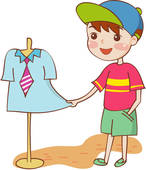 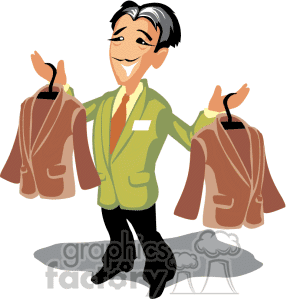 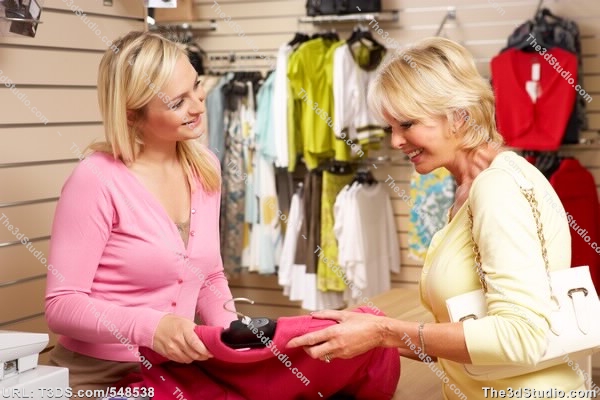 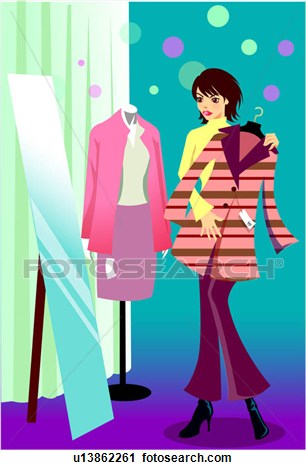 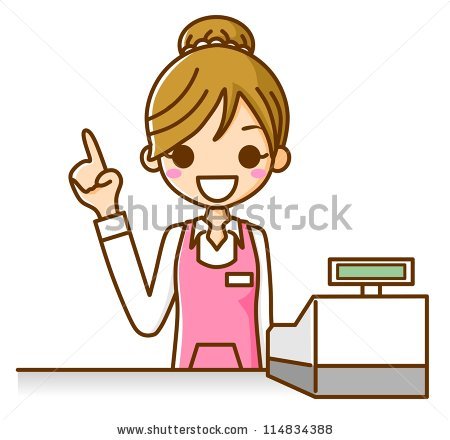 Customer__________________________________________________________________________________________________________________________________________________________________________Salesperson__________________________________________________________________________________________________________________________________________________________________________